План межрайонного ресурсного центра КГБПОУ «Эвенкийский многопрофильный техникум» на 2021 учебный год Руководитель МРЦ   по работе                                                                           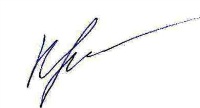  с одаренными детьми в Эвенкийском муниципальном районе                                                                                                                                                Е.А. Крушельницкая№ п/пНаименование мероприятияДата (период)проведения, реализацииОтветственные (ФИО, должность)Задача: выявление и поддержка одаренных детей  Эвенкийского муниципального района Задача: выявление и поддержка одаренных детей  Эвенкийского муниципального района Задача: выявление и поддержка одаренных детей  Эвенкийского муниципального района Задача: выявление и поддержка одаренных детей  Эвенкийского муниципального района Направление деятельности: «Реализация программ круглогодичных школ интеллектуального роста для одаренных детей»Направление деятельности: «Реализация программ круглогодичных школ интеллектуального роста для одаренных детей»Направление деятельности: «Реализация программ круглогодичных школ интеллектуального роста для одаренных детей»Направление деятельности: «Реализация программ круглогодичных школ интеллектуального роста для одаренных детей»Участие в очном туре  конкурсного отбора программ для круглогодичных школ интеллектуального ростадекабрьРуководитель Е.А.КрушельницкаяПодготовка 1 этапа первой круглогодичной школы интеллектуального роста по естественно-научному направлению «Future Biotech»: - составление и утверждение списка участников интенсивной школы; -организация проведения входного тестирования, - составление необходимой документации для обеспечения работы интенсивной школы, заключение договоров на размещение и питание команд участников и гостей;- подготовка и оформление регистрационных списков участников  и сопровождающих педагогов;- ведомостей регистрации вводного инструктажа по ТБ;- подготовка необходимых материалов для проведения школы, регистрация участников;- организация и проведение торжественного открытия и закрытия интенсивной школы;- техническая подготовка учебных аудиторий для организации работы школы;- согласование и изготовление сертификатов  участников интенсивной школы;- организацию анкетирования участников школы и сопровождающих лиц; - обработка и анализ результатов анкетирования;- оформление и предоставление отчетной документации о проведении интенсивной школы в КРЦ по работе с одаренными детьми.февральРуководитель Е.А.КрушельницкаяМетодист А.О.Ерошова Ответственный в Управлении образования ЭМР Кобизкая А.Н.Проведение 1 этапа первой круглогодичной школы интеллектуального роста по естественно-научному направлению «Future Biotech» 1 сезон С 24.03.2021-29.03.2021Руководитель Е.А.КрушельницкаяМетодист А.О.ЕрошоваПроведение семинаров - тренингов с сопровождающими педагогами.С 24.03.2021-29.03.2021Руководитель Е.А.КрушельницкаяМетодист А.О.ЕрошоваПодготовка 1 этапа  второй круглогодичной школы интеллектуального роста по общественно-научному направлению «Детективное агентство исторических расследований» 1 сезон - составление и утверждение списка участников интенсивной школы; -организация проведения входного тестирования, - составление необходимой документации для обеспечения работы интенсивной школы, заключение договоров на размещение и питание команд участников и гостей;- подготовка и оформление регистрационных списков участников  и сопровождающих педагогов;- ведомостей регистрации вводного инструктажа по ТБ;- подготовка необходимых материалов для проведения школы, регистрация участников;- организация и проведение торжественного открытия и закрытия интенсивной школы;- техническая подготовка учебных аудиторий для организации работы школы;- согласование и изготовление сертификатов  участников интенсивной школы;- организацию анкетирования участников школы и сопровождающих лиц; - обработка и анализ результатов анкетирования;- оформление и предоставление отчетной документации о проведении интенсивной школы в КРЦ по работе с одаренными детьми.мартРуководитель Е.А.КрушельницкаяМетодист А.О.Ерошова Ответственный в Управлении образования ЭМР Кобизкая А.Н.Проведение 1 этапа  второй круглогодичной школы интеллектуального роста по общественно-научному направлению «Детективное агентство исторических расследований» 1 сезон  С 12.05.2021-17.05.2021Руководитель Е.А.КрушельницкаяМетодист А.О.ЕрошоваПроведение семинаров - тренингов с сопровождающими педагогами.С 12.05.2021-17.05.2021Руководитель Е.А.КрушельницкаяМетодист А.О.ЕрошоваПодготовка 2 этапа первой круглогодичной школы интеллектуального роста по естественно-научному направлению «Future Biotech»: - составление и утверждение списка участников интенсивной школы; - согласие родителей, - составление необходимой документации для регистрации участников школы;- ведомостей регистрации вводного инструктажа по ТБ. июньРуководитель Е.А.КрушельницкаяМетодист А.О.Ерошова Ответственный в Управлении образования ЭМР Кобизкая А.Н.Подготовка 2 этапа  второй круглогодичной школы интеллектуального роста по общественно-научному направлению «Детективное агентство исторических расследований»:- составление и утверждение списка участников интенсивной школы; - согласие родителей, - составление необходимой документации для регистрации участников школы;- ведомостей регистрации вводного инструктажа по ТБ.майРуководитель Е.А.КрушельницкаяМетодист А.О.Ерошова Ответственный в Управлении образования ЭМР Кобизкая А.Н.Подготовка 3 этапа  второй круглогодичной школы интеллектуального роста по общественно-научному направлению «Детективное агентство исторических расследований» СентябрьРуководитель Е.А.КрушельницкаяМетодист А.О.Ерошова Ответственный в Управлении образования ЭМР Кобизкая А.Н.Проведение 3 этапа  второй круглогодичной школы интеллектуального роста по общественно-научному направлению: «Детективное агентство исторических расследований»С 10.11.2021-15.11.2021Руководитель Е.А.КрушельницкаяМетодист А.О.ЕрошоваПодготовка 3 этапа первой круглогодичной школы интеллектуального роста по естественно-научному направлению: «Future Biotech»Сентябрь-октябрьРуководитель Е.А.КрушельницкаяМетодист А.О.Ерошова Ответственный в Управлении образования ЭМР Кобизкая А.Н.Проведение 3 этапа первой круглогодичной школы интеллектуального роста по естественно-научному направлению: «Future Biotech» С 20.10.2021-25.10.2021 Руководитель Е.А.КрушельницкаяМетодист А.О.ЕрошоваАнализ проведения круглогодичных школ интенсивного роста.Ноябрь Руководитель Е.А.КрушельницкаяНаправление деятельности: «Разработка и сопровождение реализации индивидуальных образовательных программ для одарённых детей»Направление деятельности: «Разработка и сопровождение реализации индивидуальных образовательных программ для одарённых детей»Направление деятельности: «Разработка и сопровождение реализации индивидуальных образовательных программ для одарённых детей»Направление деятельности: «Разработка и сопровождение реализации индивидуальных образовательных программ для одарённых детей»Взаимодействие с Управлением образования ЭМР , директорами школ и ответственными ОД по вопросам ИОПДекабрь-январьРуководитель Е.А.КрушельницкаяДиагностика по выявлению направления одаренности (по результатам проведения мониторинга обучающихся школ)январьМетодист А.О.ЕрошоваСоставление характеристики, консультирование по результатам психодиагностического обследования, ознакомление с рекомендациями учащегося и педагогов январьРуководитель Е.А.КрушельницкаяСогласование списка детей для составление карт индивидуальных образовательных программ для одарённых детей с Управлением образования ЭМР с учетом базы данных КИАСУОянварьРуководитель Е.А.КрушельницкаяОбучающий семинар «Методические рекомендации педагогам средней школы по составлению и использованию индивидуальных образовательных программ для одарённых детей»январьРуководитель Е.А.КрушельницкаяМетодист А.О.ЕрошоваКонсультации по разработке индивидуальных образовательных программ для подготовки детей к олимпиадамФевраль, мартРуководитель Е.А.КрушельницкаяМетодист А.О.ЕрошоваВзаимодействие с ответственными за работу с одаренными детьми по территориальному округуежемесячноРуководитель Е.А.КрушельницкаяМетодист А.О.ЕрошоваКонтроль за работой ответственных по  индивидуальным образовательным программам для одарённых детейОдин раз в четвертьРуководитель Е.А.КрушельницкаяМетодист А.О.Ерошова Ответственный в Управлении образования ЭМР Кобизкая А.Н.Сбор отчетов ответственных по работе  с детьми по индивидуальным образовательным программамДо 27 декабря, до 4 июняРуководитель Е.А.КрушельницкаяМетодист А.О.Ерошова Ответственный в Управлении образования ЭМР Кобизкая А.Н.Направление деятельности: «Выявление и обобщение лучших практик работы с одаренными и талантливыми детьми»Направление деятельности: «Выявление и обобщение лучших практик работы с одаренными и талантливыми детьми»Направление деятельности: «Выявление и обобщение лучших практик работы с одаренными и талантливыми детьми»Направление деятельности: «Выявление и обобщение лучших практик работы с одаренными и талантливыми детьми»Выявление и обобщение лучших практик работы с одаренными и талантливыми детьми в школах ЭМР (Научно-практические конференции и другие мероприятия)В течении годаРуководитель Е.А.КрушельницкаяМетодист А.О.ЕрошоваАнализ работы лучших практик работы с одаренными и талантливыми детьмиНоябрь Руководитель Е.А.КрушельницкаяМетодист А.О.ЕрошоваКруглый стол  «Лучшие практики работы по ИОП. Опыт работы»Конец мая, начало июняДекабрьРуководитель Е.А.КрушельницкаяМетодист А.О.ЕрошоваНаправление деятельности: «Психолого-педагогическое сопровождение»Направление деятельности: «Психолого-педагогическое сопровождение»Направление деятельности: «Психолого-педагогическое сопровождение»Направление деятельности: «Психолого-педагогическое сопровождение»Индивидуальные и групповые консультации по запросу одаренных детей, родителей, учителей, преподавателей интенсивных школ, образовательных организаций, администрациив течение года, по запросуРуководитель Е.А.КрушельницкаяМетодист А.О.ЕрошоваРазработка и реализация диагностических программ по запросу родителей, учителей преподавателей интенсивных школ, образовательных организаций, администрациив течение года, по запросуМетодист А.О.ЕрошоваДистанционный опрос муниципальных ответственных по выявлению территориальных дефицитов (запросов) в области психолого-педагогической работы с одаренными детьми и составление плана работысентябрьМетодист А.О.ЕрошоваСеминар с ответственными по работе с одаренными, психологами школ детьми в ОУ на тему: «Психологическое сопровождение  одаренных детей в школах»3 квартал 2021 годаРуководитель Е.А.КрушельницкаяМетодист А.О.ЕрошоваНаправление деятельности: «Взаимодействие с педагогами, работающими с одаренными детьми»Направление деятельности: «Взаимодействие с педагогами, работающими с одаренными детьми»Направление деятельности: «Взаимодействие с педагогами, работающими с одаренными детьми»Направление деятельности: «Взаимодействие с педагогами, работающими с одаренными детьми»Семинар-практикум: «Диагностический инструментарий по выявлению одаренности». майРуководитель Е.А.КрушельницкаяМетодист А.О.ЕрошоваУчастие в районном педагогическом совете на тему «Работа с одаренными детьми»сентябрьРуководитель Е.А.КрушельницкаяМетодист А.О.ЕрошоваУчастие педагогов  в Блиц-олимпиаде для педагогов Компетентность педагога в вопросах работы с одаренными детьмифевральРуководитель Е.А.КрушельницкаяМетодист А.О.ЕрошоваПедагогический семинар на тему Педагогический семинар на тему «Сопровождение одаренных детей через разработку и реализацию индивидуальной образовательной программы. Обмен педагогическим опытом.Апрель Руководитель Е.А.КрушельницкаяМетодист А.О.ЕрошоваПодготовка методических материалов работы с ОД разного уровня результативности педагогов школ В течении годаРуководитель Е.А.КрушельницкаяМетодист А.О.ЕрошоваНаправление деятельности: «Взаимодействие с родителями детей»Направление деятельности: «Взаимодействие с родителями детей»Направление деятельности: «Взаимодействие с родителями детей»Направление деятельности: «Взаимодействие с родителями детей»Семинар для директоров школ и ответственных по работе с одаренными детьми:  Система работы с родителями одаренных и талантливых детейоктябрь Руководитель Е.А.КрушельницкаяМетодист А.О.ЕрошоваКонсультирование  родителей одаренных детей по вопросам проявления одарённости, особенностей развития, обучения и воспитания одаренных детейВ течении годаРуководитель Е.А.КрушельницкаяМетодист А.О.ЕрошоваРазработка методических материалов «Работа с родителями одаренных детей  занимающихся по ИОП»До ноябряРуководитель Е.А.КрушельницкаяМетодист А.О.ЕрошоваНаправление деятельности: «Аналитическая деятельность»Направление деятельности: «Аналитическая деятельность»Направление деятельности: «Аналитическая деятельность»Направление деятельности: «Аналитическая деятельность»Обработка аналитических  справок  о результатах эффективности работы с одаренными детьми в школах района июньРуководитель Е.А.КрушельницкаяМетодист А.О.ЕрошоваСбор информации для базы достижений «Одаренные дети Красноярья» в ЭМРВ течении годаРуководитель Е.А.КрушельницкаяМетодист А.О.ЕрошоваФормирование банка успешных практик с ОД разного уровняВ течении годаРуководитель Е.А.КрушельницкаяМетодист А.О.ЕрошоваПодготовка методических материалов из опыта работы педагогов  с одаренными разного уровня результативности В течении годаРуководитель Е.А.КрушельницкаяМетодист А.О.ЕрошоваПодведение итогов за 2022 год.Декабрь 2021Руководитель Е.А.КрушельницкаяМетодист А.О.Ерошова